SCHOOL BASED EXAMINATION 2019CHEMISTRY 233/2MARKING SCHEMEJULY/AUGUST 2019a)	Q  1  – has the highest number of occupied energy levels.  1				(2mks)b)	Q – has the largest atomic radius thus valency electron loosely held.				(2mks)c)	Alkali metals  1										(1mk)d)	S has large atomic radius than U because U 1 has high nuclear charge/More protons 	than S   1											(2mks)e)	V/W 1/2    is stable  1/2  									(1mk)f)	Q+1												(1mk)g) 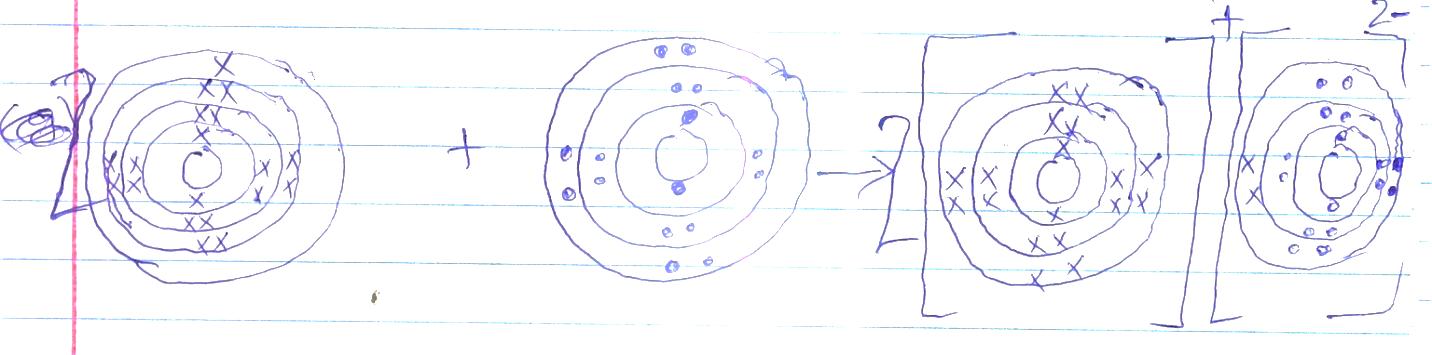 														(2mk)a) i) III – Polymerisation 1		IV – Fermentation 1	   ii) I – Hydrogen gas 1/2  			 Nickel/Platinum						Both conditions to be stated			 Temperature 150-2500C					- Accept any temperature between											  150-2500C	    II – Concentrated Sulphuric acid  1/2  		   Temperature 1800C  1/2  b)   CH3CH2OH + CH3CH2COO H   CH3CH2COO CH2CH3  + H2O  1	- Ignore state symbolsc)  N – Sodium Propanoxide  1		M – Hydrogen 1d) – Using  KMnO4/H+  1 - C3H6 decolourises				Accept burning a sample of each    while C3H8 does not  1    or – using Br2/H2O – C3H6 decolourises     while C3H8 does not    or Burn each C3H8 burns with a blue flame        while C3H6 burns with a yellow flame	e) i)     (CH3CH-CH2   )n = 42000 1				       42n = 42000				n = 42000/42  1 = 100	f)	ii) Causes environmental pollution 1		Since it is non-biodegradable											Total 12 marks3.	a) i) Zn(s) + H2SO 4(aq)			ZnSO 4(aq) + H 2(g)  1		- Penalise  1/2  mk for wrong								 			Missing/incorrect symbol		ii) This is causes by the escaping hydrogen gas  1	b)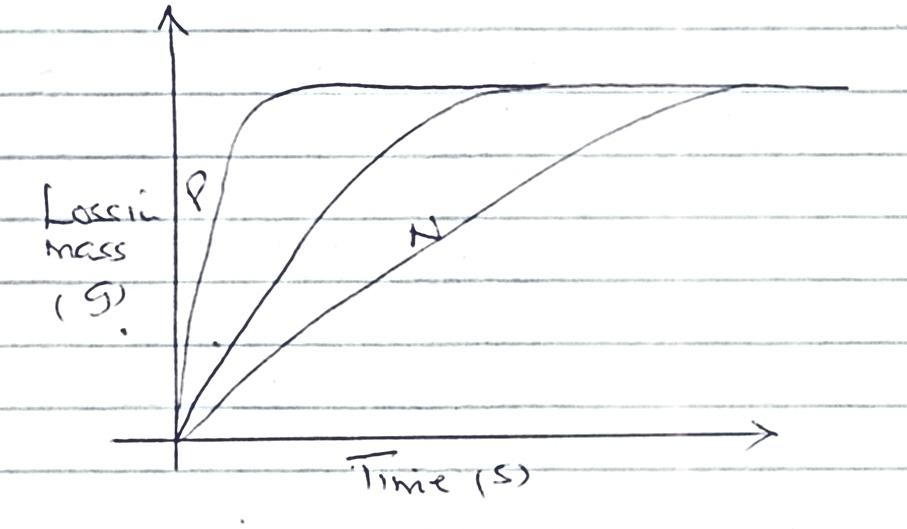 											 The curves should level similarly	c) i) Dynamic equilibrium – A reaction  1 where the rate of the 	 Reject forward reaction is equal	forward reaction is equal to the rate of the backward reaction	 to the backward reaction	ii) 	Decrease in pressure causes, equilibrium to shift to the left  1 as 		this favours the direction that results to increased  1 volume // 	Accept alternative words 		increased number of moles of gases.					Implying suggested response		II – Decrease in temperature causes the equilibrium to shift to 			,,		the right  1 as this favours the direction that results in 		production of heat.  1	d) 	Aqueous NaOH reacts with the H+ ions lowering their concentration 		,,		hence yellow colour becomes dorminant  as equilibrium shifts to the left.4.	a) 	i) C 1/2   : because it Eθ   1/2   is 0.00							(1mk)		ii) E  1/2   – has the highest positive standard electrode potential.  1/2  		(1mk)	b)	i) K and E 1										(1mk)	ii)																			(3 mks)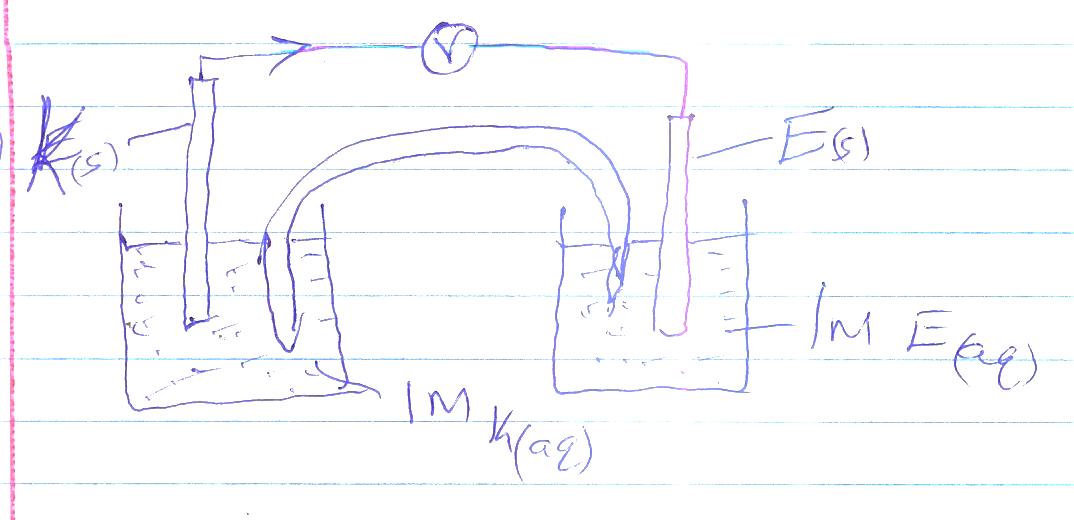 	c) E.M.F. =  Ered – Eox		= -292 - -0.44  1/2    = -2.48 1/2   	Overall e.m.f is negative,  1/2    the rection does not take place.  1/2   			(2mks)	d) i) H – Anode	  1/2   		J – Cathode	 1/2   									(1mk)	ii) 	A burning splint is introduced in the mouth of a test tube containing gas F. It extinguishes with a pop sound,	iii) 	4OH- (aq)			2H2O + O 2 + 4e  1				= 4 x 96500 = 386000C 1/2		5 x 201 = 1005C 1/2		386000 – 24000		1005 + 24000 x 10005    ½   = 62.49cm3  1/2				  386000 5.	a) i) Zinc blende / Zinc Sulphide 1	II	ii)     Q – Sulphur (IV) oxide / SO2  1	iii) I   R – Calcium oxide and carbon  1		  S – Zinc oxide  1		  P – Coke / Carbon  1	b) 	ZnO(s) + C(s) 		Zn(s) + CO(g)  1		ZnO(s) + CO(g)		Zn(s) + CO2 (g)  1	c) To provide CaO  1/2   that remove impurities  1/2   and CO2 which is reduced by C to 	     produce CO  1/2   which is used in the reduction.  1/2   	d) 	To galvanise iron 1		To make brass 1		Making outer casing in dry batteries 	e) Contact Process  1 // Manufacture of Sulphuric (VI) acid													Total 12 marks6.	 a)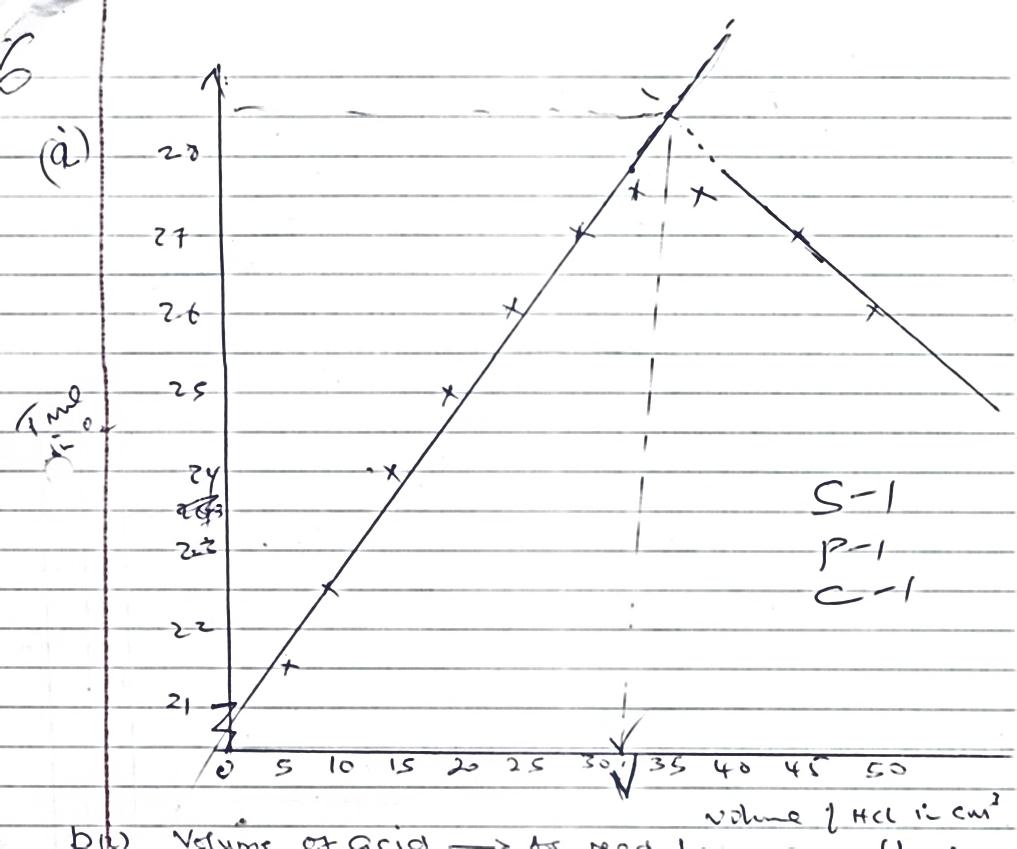 	b)	 i) Volume of acid  As read from graph. 						(1mk)		ii) Write balance equation		NaOH + HCl 		NaCl + H2O  1		Moles of NaOH    = 50 x 1   = 0.005  1/2   					      1000	Moles of HCl = 0.005 moles   mole ratio 1 : 1 						(2mks)	 Value of the graph x 1000  =   Ans 1/2   				0.005									 1	iii)	Volume of the acid + 50m3 of  NaOH   x  4.2 x T  (value from the graph) =  Ans 1					1000		Then continue consequentially.  17.	a) 	i) X – hydrogen / Nitrogen    1/2     State correct source    1/2   			(2mks)		  Y – hydrogen / Nitrogen  1/2      State correct source  1/2   	b) N 2(g) + 3H 2(g)		2 NH 3(g)  1							(1mk)	c) 	F – Ammonium Sulphate		A – Copper			 1/2    each				B – Nitrogen		E – Water 										(2mks)	d) 2NH 3(aq) + H2SO 4(aq) 		(NH4)2SO 4 (aq)  1		e) i) Redox 1			ii) I – CuO 1 / Copper (II) oxide				II – Nitrogen /NH3 1 /ammonia		f)	Used as a fertilizer 1														Total 10 mks